附件个人健康申报表1、 本人是否已申领并取得浙江“健康码”绿码并有通信大数据绿色行程卡？ 是     否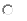 2、 是否能提供本人当天实际参加的首场考试前48小时内新冠肺炎病毒核酸检测阴性报告？ 是     否3、 本人在考前21天内是否有国内疫情中高风险地区或考前28天内国（境）外旅居史？（注：中高风险地区界定，以考生填写此表时的国家疫情通报为准） 是     否4、 本人在考前14天内是否有过发热（37.3℃及以上）、干咳、乏力、咽痛或腹泻等症状？ 是     否5、 本人是否为既往新冠肺炎确诊病例、无症状感染者或密切接触者？ 是     否6、 本人是否为仍在隔离治疗中的新冠肺炎确诊病例、疑似病例、无症状感染者，以及集中隔离期未满的密切接触者？ 是     否考生承诺书（1）本人已详尽阅读考试公告及疫情防控有关告知事项说明，了解本人健康证明义务及考试防疫要求，自愿遵守考试期间疫情防控管理有关规定，符合此次笔试的疫情防控有关要求。（2）本人承诺，以上所填内容真实完整，所报内容均为事实，若有瞒报、漏报问题，愿按相关规定接受处理。（3）自本人申报健康情况之日至开考时，如上述填报信息发生变化，将及时进行更新并主动向参考地人事考试机构报告。考生签名（手写）：                                 年   月   日考生承诺书（1）本人已详尽阅读考试公告及疫情防控有关告知事项说明，了解本人健康证明义务及考试防疫要求，自愿遵守考试期间疫情防控管理有关规定，符合此次笔试的疫情防控有关要求。（2）本人承诺，以上所填内容真实完整，所报内容均为事实，若有瞒报、漏报问题，愿按相关规定接受处理。（3）自本人申报健康情况之日至开考时，如上述填报信息发生变化，将及时进行更新并主动向参考地人事考试机构报告。考生签名（手写）：                                 年   月   日